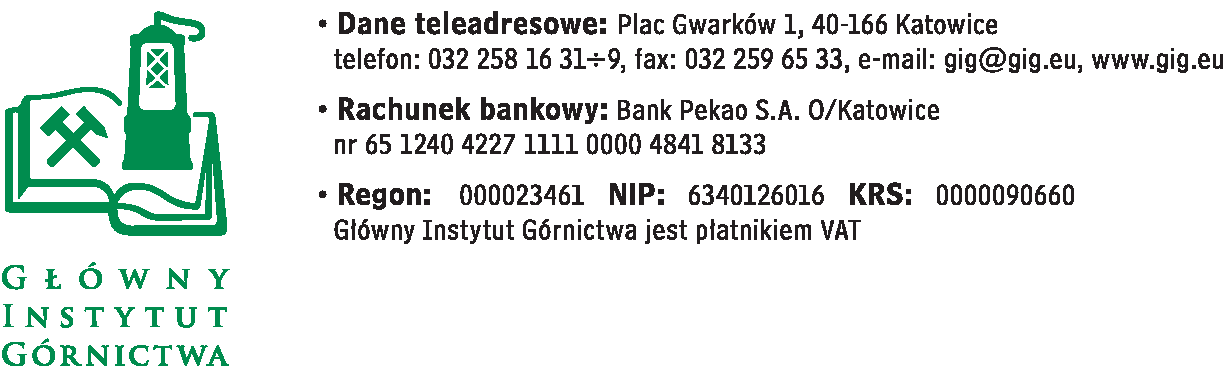 FZ-1/4479/KB/16                                                                                                   Katowice,  dnia  21.04.2016Odpowiedzi na pytania do SIWZ w postępowaniu o udzielenie zamówienia publicznego prowadzonym w trybie przetargu nieograniczonegona dostawę materiałów i urządzeń laboratoryjnych:Część 1.   PipetyCzęść 2.   Sprzęt laboratoryjny Część 3.   Materiały eksploatacyjne do posiadanych przez Zamawiającego zmywarek                  LANCER INDUSTRIECzęść 4.  Materiały eksploatacyjne do posiadanych przez Zamawiającego dejonizatorów                 Millipore  Simplicity    185 oraz DIRECT-Q 3 KitCzęść 5.  Materiały eksploatacyjne dla posiadanego przez Zamawiającego mineralizatora                  mikrofalowego   Multiwave 3000 firmy Anton PaarCzęść 6.  Elementy eksploatacyjne do posiadanego przez Zamawiającego demineralizatora                 SPRING 5RCzęść 7.  Elementy eksploatacyjne do  posiadanego przez Zamawiającego analizatora Skalar                   SAN++Część 8.  Elementy eksploatacyjne do posiadanych przez Zamawiającego mierników WTW                   pH/ION/Cond750.W związku z prowadzonym postępowaniem,  w oparciu o Art.38  ust. 1 Ustawy Prawo Zamówień Publicznych z dnia 29.01.2004 roku,  wpłynęły do nas zapytania dotyczące treści SIWZ, na które odpowiadamy bezpośrednio pod pytaniami:Pytania  Wykonawcy  nr 2     Dot. części IIPozycja 84. Czy zamawiający dopuści fiolki/wialki szklane ze skalą poj. 4 ml w opakowaniu 1000szt.Odpowiedź Zamawiającego: Zamawiający nie wyraża zgody ponieważ  jest to ilość przekraczająca całkowitą wielkość zamówienia.Pozycja 85. Czy zamawiający dopuści inserty szklane 0,35 ml (do wialek 2 ml) w opakowaniu 1000szt.Odpowiedź Zamawiającego:Zamawiający nie wyraża zgody ponieważ  jest to ilość przekraczająca całkowitą wielkość zamówienia.Pozycja 91. Czy zamawiający dopuści Końcówki do posiadanych pipet automatycznych Eppendorf TIPS Standard 50-1000 l pakowane 2x500sztOdpowiedź Zamawiającego:Zamawiający nie wyraża zgody,  ponieważ   zamówienie będzie realizowane w ramach dostaw cząstkowych                             w zależności od aktualnych potrzeb Zamawiającego.Pytania  Wykonawcy  nr 3Proszę o udzielenie odpowiedzi na poniższe pytanie dotyczące części 4 przetargu: "Na dostawę  materiałów i urządzeń laboratoryjnych":Proszę o podanie numerów katalogowych posiadanych urządzeń, do których przeznaczone mają być zamówione materiały eksploatacyjne.Odpowiedź Zamawiającego:SIMPLICITY SYSTEM 185 Typ urządzenia SIM 55V000Przewodniczący Komisji Przetargowej           Mgr Monika Wallenburg